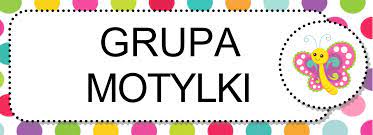 Czego uczymy się w czerwcu w grupie sześciolatków?Tydzień I : Dzień Dziecka/ Świat owadówTydzień II: Uroki lataTydzień III: Wakacje tuż-tużTydzień IV: Pożegnania nadszedł czasUmiejętności dziecka:Uczestniczy w rozmowach na bliskie mu tematy.Stara się mówić poprawnie i wyraźnie.Zapoznanie z literą ( H, h).Wysłuchuje głoski w wyrazach. Dzieli wyrazy na sylaby. Wyodrębnia wyrazy w zdaniach.Kreśli po śladzie poznane litery.Czyta proste wyrazy oraz krótkie teksty z poznanych liter.Słucha tekstów literackich i wypowiada się na ich temat.Opowiada historyjki obrazkowe, zachowując kolejność zdarzeń.Zna cyfry od 0 do 10.Przelicza elementy. Stosuje liczebniki główne i porządkowe. Dodaje i odejmuje na konkretach.Szacuje i dokonuje pomiaru długości przedmiotów.Klasyfikuje według określonych zasad.Określa położenie przedmiotów w przestrzeni.Stosuje określenia następstwa czasu, np. dzisiaj, jutro, wczoraj.                                                     Rozwija zainteresowania pomiarem czasu.Zna nazwy pór roku, miesięcy i dni tygodnia.Rozpoznaje symbole w otoczeniu i wyjaśnia ich znaczenie.Myśli logicznie – układa i rozwiązuje zagadki.Chętnie obserwuje przyrodę. Rozpoznaje środowisko łąki (rośliny i zwierzęta).Zna i stosuje pojęcia odnoszące się do zjawisk atmosferycznych (tęcza, burza, ulewa).Wymienia cechy charakterystyczne lata.Zna popularne miejsca letniego wypoczynku (morze, góry, jeziora).Używa chwytu pisarskiego podczas rysowania i pierwszych prób pisania.Rozwija wyobraźnię muzyczną, eksperymentuje rytmem, głosem, dźwiękami i ruchem.Śpiewa poznane piosenki.Stosuje różne techniki plastyczno-techniczne: rysuje, maluje, wykleja, koloruje, konstruuje.Chętnie podejmuje samodzielną aktywność poznawczą (oglądanie książek, zabawy konstrukcyjne).Wie, jak dawniej i obecnie ludzie przekazują sobie wiadomości. Zna swój adres.Obdarza uwagą inne osoby. Respektuje prawa i obowiązki swoje i innych osób.Zna numery alarmowe. Rozumie, że podczas wakacji trzeba dbać o swoje bezpieczeństwo.                                    Opowiada o swoich wyobrażeniach i oczekiwaniach na temat szkoły i nauki szkolnej.Przygotowuje się do podjęcia roli ucznia.